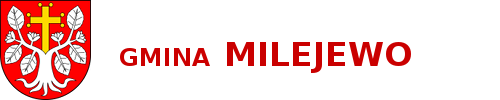      Załącznik Nr 1 do Uchwały Nr XXV/176/2021     Rady Gminy Milejewo z dnia 16 grudnia 2021r.Gminna KomisjaRozwiązywania Problemów AlkoholowychGMINNY PROGRAM PROFILAKTYKI  I ROZWIĄZYWANIAPROBLEMÓW ALKOHOLOWYCH ORAZ PRZECIWDZIALANIA NARKOMANIIDLA GMINY MILEJEWO NA ROK 2022MILEJEWO, GRUDZIEŃ 2021 r.PODSTAWA PRAWNAPodstawą prawną do prowadzenia działań związanych z profilaktyką i rozwiązywaniem problemów alkoholowych, przeciwdziałania narkomanii i przemocy w rodzinie  jest ;- ustawa z dnia 26 października 1982r. o wychowaniu w trzeźwości i przeciwdziałaniu alkoholizmowi ( Dz. U. z 2021r. poz.1119),- ustawa z dnia 29 lipca 2005r. o przeciwdziałaniu narkomanii (Dz.U. z 2020r., poz. 2050),- ustawa z dnia 29 lipca 2005r. o przeciwdziałaniu przemocy w rodzinie (Dz.U. z 2021r. poz. 1249 ze zm.).Ustawa o wychowaniu w trzeźwości i przeciwdziałaniu alkoholizmowi zobowiązuje gminy                  do corocznego uchwalania i realizowania gminnego programu  profilaktyki i rozwiązywania problemów alkoholowych oraz przeciwdziałania narkomanii.Program obejmuje zadania własne gminy w zakresie realizacji działań określonych w ustawie. Zadania te obejmują :1) zwiększenie dostępności pomocy terapeutycznej i rehabilitacyjnej dla osób uzależnionych od alkoholu,2) udzielanie rodzinom, w których występują problemy alkoholowe, pomocy psychospołecznej i prawnej, a w szczególności ochrony przed przemocą w rodzinie,3) prowadzenie profilaktycznej działalności informacyjnej i edukacyjnej w zakresie rozwiązywania problemów alkoholowych i przeciwdziałania narkomanii, w szczególności dla dzieci i młodzieży, w tym prowadzenie pozalekcyjnych zajęć sportowych, a także działań                           na rzecz dożywiania dzieci uczestniczących w pozalekcyjnych programach opiekuńczo-wychowawczych i socjoterapeutycznych,4) wspomaganie działalności instytucji, stowarzyszeń i osób fizycznych, służącej rozwiązywaniu problemów alkoholowych,5) podejmowanie interwencji w związku z naruszeniem przepisów określonych w art.13 1i 15 ustawy oraz występowanie przed sądem w charakterze oskarżyciela publicznego,6) wspieranie zatrudnienia socjalnego poprzez organizowanie i finansowanie centrów integracji społecznej.Gminny Program Profilaktyki i Rozwiązywania Problemów Alkoholowych oraz Przeciwdziałania Narkomanii stanowi kontynuację i uzupełnienie wcześniej prowadzonych  działań w Gminie, w zakresie przeciwdziałania uzależnieniom. Program uwzględnia założenia określone w Narodowym Programie Zdrowia a także działania zawarte w Strategii  Rozwiązywania Problemów Społecznych Gminy Milejewo w obszarze dotyczącym profilaktyki i rozwiązywania problemów alkoholowych.Zadania i sposób ich realizacji określone w programie są dostosowane do lokalnych potrzeb        i możliwości prowadzenia określonych form pracy w oparciu o posiadane zasoby instytucjonalne.Źródłem finansowania zadań programu są środki pochodzące z opłat za korzystanie z zezwoleń na sprzedaż napojów alkoholowych, które mogą być wykorzystane jedynie na realizację gminnych programów profilaktyki  i rozwiązania problemów alkoholowych oraz gminnych programów przeciwdziałania narkomanii.DIAGNOZA ŚRODOWISKA LOKALNEGODiagnozę sporządzono na podstawie danych uzyskanych z Gminnej Komisji Rozwiązywania Problemów Alkoholowych, GOPS . Rynek napojów alkoholowych na terenie gminy.Uchwałą Rady Gminy w Milejewie Nr XXXVI/208/2018 z dnia 7 czerwca 2018r. w sprawie ustalenia maksymalnej liczby zezwoleń na sprzedaż napojów na terenie Gminy Milejewo  uchwalono dla Gminy Milejewo następującą liczbę zezwoleń na sprzedaż napojów alkoholowych przeznaczonych do spożycia w miejscu sprzedaży:do 4,5% zawartości alkoholu oraz na piwo -  5 zezwoleńpowyżej 4,5% do 18% zawartości alkoholu  - 5 zezwoleńpowyżej 18 % zawartości alkoholu    - 5 zezwoleńpoza miejscem sprzedaży :do 4,5% zawartości alkoholu oraz na piwo -  18 zezwoleńpowyżej 4,5% do 18% zawartości alkoholu  - 18 zezwoleńpowyżej 18 % zawartości alkoholu    - 18 zezwoleńStan liczby punktów handlowych i gastronomicznych na 31.12.2020r.       - zezwolenia na sprzedaż napojów alkoholowych do  4,5 % oraz piwo - posiadało 8   sklepów,-  zezwolenia powyżej 4,5% do 18% zawartości alkoholu  -  posiadało 7 sklepów,-  zezwolenia  powyżej 18 % zawartości alkoholu    - posiadało 6 sklepów. W gastronomii ;-  zezwolenia na sprzedaż napojów  alkoholowych do 4,5% alkoholu oraz piwa – posiadało 0 lokali.Uchwałą Nr XXXVI/209/2018 z dnia 7 czerwca 2018r. Rada Gminy Milejewo uchwaliła zasady usytuowania na terenie Gminy Milejewo miejsc sprzedaży i podawania napojów alkoholowych.     Uchwałą Nr XXXVI/210/2018 z dnia 7 czerwca 2018r.  Rada Gminy Milejewo wprowadziła odstępstwa od zakazu spożywania napojów alkoholowych w miejscach publicznych na terenie Gminy Milejewo.       Pomoc rodzinom, w których występują problemy alkoholowe (stan na 31.12.2020r.)- ogólna liczba rodzin korzystających z pomocy materialnej Gminnego Ośrodka Pomocy Społecznej wyniosła 76 rodzin, - 6 rodzin korzystało z pomocy materialnej Gminnego Ośrodka Pomocy Społecznej                            z powodu uzależnienia lub nadużywania alkoholu przez co najmniej jednego z członków rodziny.        III.  CEL GŁÓWNY PROGRAMU:Głównym celem programu jest ograniczenie zdrowotnych i społecznych skutków wynikających z nadużywaniu alkoholu i innych środków psychoaktywnych poprzez podnoszenie świadomości i wiedzy mieszkańców oraz prowadzenie działań związanych z profilaktyką uzależnień.Cele szczegółowe:Prowadzenie profilaktycznej działalności informacyjnej i edukacyjnej w zakresie rozwiązywania problemów alkoholowych i przeciwdziałania narkomanii,zwiększenie wiedzy wśród dzieci, młodzieży i dorosłych na temat szkód wynikających z nadużywania alkoholu i substancji psychoaktywnych, organizowanie alternatywnych miejsc i form spędzania wolnego czasu dla dzieci                            i młodzieży,zmniejszenie poczucia bezradności osób w poszukiwaniu pomocy,organizowanie terapii dla osób uzależnionych od alkoholu i narkotyków oraz członków ich rodzin,  IV.  ZADANIA DO REALIZACJIZadanie 1      Zwiększenie dostępności pomocy terapeutycznej i rehabilitacyjnej dla osób   uzależnionych od alkoholu, narkomanii i osób zagrożonych uzależnieniem ;Prowadzenie Punktu Konsultacyjnego dla osób uzależnionych od alkoholu, narkomanii i ich rodzin oraz wsparcie ofiarom przemocy domowej.Motywowanie osób uzależnionych do rozpoczęcia procesu leczenia i wyjścia                                 z uzależnienia  oraz kierowanie do odpowiednich instytucji.Rozpoznawanie zjawiska przemocy domowej, udzielenie informacji o możliwościach uzyskania pomocy.Prowadzenie postępowania przygotowawczego w sprawach o nałożenie obowiązku leczenia odwykowego skierowanie do biegłych sądowych oraz do sądu pokrywanie opłat złożenia wniosku do Sądu.Szkolenia członków GKRPA, Zespołu Interdyscyplinarnego, grupy roboczej pracujących w obszarze przemocy domowej.Zadanie 2      Udzielanie rodzinom, w których występują problemy alkoholowe, pomocy  psychospołecznej i prawnej, a w szczególności ochrony przed przemocą w rodzinie.Podejmowanie czynności zmierzających do orzeczenia o zastosowaniu wobec osoby uzależnionej od alkoholu obowiązku poddania się leczeniu odwykowemu.;przyjęcie zgłoszenia/wniosku w przypadku wystąpienia nadużywania alkoholu,wezwanie na rozmowę osoby, co do której wpłynęło zgłoszenie, pouczenie jej o konieczności zaprzestania  działań lub poddania się leczeniu odwykowemu.skierowanie osoby na badanie biegłych w celu wydania opinii w przedmiocie uzależnienia od alkoholu,przygotowanie dokumentacji związanej z postępowaniem sądowym wraz z opinią wydaną przez biegłych ,uczestnictwo przedstawiciela GKRPA w grupie roboczej Zespołu Interdyscyplinarnego ds. Przemocy w Rodzinie.złożenie wniosku o wszczęcie postępowania do właściwego sądu.  2. Zakup  i dystrybucja materiałów edukacyjnych i multimedialnych dotyczących choroby alkoholowej i możliwości jej leczenia oraz zjawiska przemocy w rodzinie.  3. Dofinansowanie wypoczynku dla dzieci połączonego z zajęciami profilaktycznymi. 4. Prowadzenie lokalnych działań informacyjno-edukacyjnych oraz zajęć sportowych społecznie akceptowanych związanych  z propagowaniem zdrowego i abstynenckiego stylu życia.Zadanie 3Prowadzenie profilaktycznej działalności informacyjnej i edukacyjnej w zakresie rozwiązywania problemów alkoholowych i przeciwdziałania narkomanii, w szczególności dla dzieci i młodzieży, w tym prowadzenie profilaktycznych zajęć sportowych, a także działań na rzecz dożywiania dzieci uczestniczących w pozalekcyjnych programach opiekuńczo-wychowawczych i socjoterapeutycznych.Finansowanie programów profilaktycznych dla dzieci i młodzieży. Organizowanie i finansowanie przedsięwzięć profilaktycznych promujących trzeźwy          i bezpieczny sposób spędzania wolnego czasu poprzez wspieranie imprez sportowych, kulturalnych, festynów rodzinnych o charakterze sportowym, rekreacyjnym                                        i  kulturalnym,  konkursów plastycznych o tematyce profilaktycznej.Tworzenie warunków zaspokajania potrzeb kulturalnych o tematyce profilaktycznej dla uczniów, rodziców, nauczycieli poprzez dofinansowanie min. spektakli teatralnych           i występów muzycznych.Finansowanie szkoleń, kursów w zakresie profilaktyki i przeciwdziałania przemocy       w rodzinie dla przedstawicieli różnych grup zawodowych (pracowników świetlic, Zespołu Interdyscyplinarnego, Gminnej Komisji Rozwiązywania Problemów Alkoholowych   i innych grup zawodowych).Sfinansowanie przeprowadzenia badań ankietowych wraz z opracowaniem diagnozy       i programu  problemów uzależnień.  Zadanie 4       Wspomaganie działalności instytucji, stowarzyszeń i osób fizycznych, służących      rozwiązywaniu problemów alkoholowych i narkomanii.Współpraca z profesjonalnymi instytucjami służącymi rozwiązywaniu problemów alkoholowych.Wspieranie organizacji pozarządowych w realizacji konkretnych przedsięwzięć                 z zakresu profilaktyki i rozwiązywania problemów alkoholowych i narkomanii zgodnie z ustawą o działalności pożytku publicznego i wolontariacie.Współpraca z sądem w sprawie kierowania na obowiązkowe leczenie, koordynacja działań z kuratorami sądowymi oraz policją.Współpraca z policją na rzecz przeciwdziałania nietrzeźwości kierowców                                         i bezpieczeństwa w miejscach publicznych.Zadanie 5  Podejmowanie interwencji w związku z naruszeniem przepisów określonych w art.13 1 i 15 ustawy oraz występowanie przed sądem w charakterze oskarżyciela publicznego.Podejmowanie działań interwencyjnych w przypadku złamania zakazu sprzedaży alkoholu nieletnim lub nietrzeźwym.Występowanie przed Sądem w roli oskarżyciela publicznego.Wydawanie opinii o zgodności lokalizacji punktów sprzedaży napojów alkoholowych zgodnie z uchwałą  Rady Gminy.Kontrola punktów sprzedaży napojów alkoholowych w zakresie przestrzegania zasad                     i warunków korzystania z zezwoleń.Udział w szkoleniach i konferencjach członków gminnej komisji rozwiązywania problemów alkoholowych, zespołu interdyscyplinarnego, pedagogów szkolnych oraz  opiekunów świetlic w zakresie uzależnień i profilaktyki i przeciwdziałaniem przemocy.Zadanie 6                  Przeciwdziałanie narkomanii-prowadzenie profilaktycznej działalności informacyjnej, edukacyjnej, szkoleniowej.Zakup materiałów edukacyjnych w tym broszur, ulotek, książek o tematyce profilaktycznej skierowanej do dzieci, młodzieży i rodziców.Dofinansowanie szkoleń dla pedagogów szkolnych oraz nauczycieli.Wdrażanie nowoczesnych form profilaktyki poprzez organizowanie programów profilaktycznych.3. Finansowanie nagród dla dzieci biorących udział w zajęciach edukacyjnych. V. ZASADY wynagradzania członków GMINNEJ Komisji Rozwiązywania Problemów Alkoholowych1. Wynagrodzenie przysługuje członkom Komisji za uczestnictwo w posiedzeniach Gminnej Komisji Rozwiązywania Problemów Alkoholowych i zespołach problemowych na podstawie Rozporządzenia Rady Ministrów z dnia 14 września 2021r. w sprawie wysokości minimalnego wynagrodzenia za pracę oraz wysokości minimalnej stawki godzinowej                w 2022r. ( Dz.U. z 2021r., poz.1690).członom komisji,  przewodniczącego komisji, za każde posiedzenie plenarne związane z pracą komisji wynagrodzenie w wysokości 6% minimalnego wynagrodzenia za pracę, dla sekretarza komisji za każde posiedzenie plenarne związane z pracą komisji ustala się wynagrodzenie w wysokości 10% minimalnego wynagrodzenia za pracę, dla zespołu ds. lecznictwa odwykowego za każde posiedzenie w wysokości 4% minimalnego wynagrodzenia  za pracę, dla zespołu kontrolnego za przeprowadzenie kontroli punktów sprzedaży napojów alkoholowych na podstawie upoważnienia wydanego przez Wójta Gminy ustala się                      w wysokości 4% minimalnego wynagrodzenia za pracę.Przy podróżach poza teren Gminy członkom komisji skierowanym na szkolenia 
z zakresu rozwiązywania problemów alkoholowych przysługuje zwrot kosztów według zasad obowiązujących przy podróżach na terenie kraju.Podstawą do wypłacenia wynagrodzenia, o którym mowa wyżej, stanowi lista obecności z poszczególnych posiedzeń oraz protokół z wykonanych zadań znajdujący się w aktach komisji. Płatność następuje w dniu następnym po poszczególnym posiedzeniu . A po przedstawieniu protokołu z kontroli w dniu następnym. VI. EWALUACJA I MINITOROWANIE PROGRAMU.Bieżące monitorowanie sytuacji epidemiologicznej w zakresie uzależnień od alkoholu 
i narkotyków oraz uzależnień behawioralnych dostarcza informacji do planowania działań profilaktycznych oraz oceny ich skuteczności. System monitorowania stanowi zaplecze informacyjne dla podmiotów realizujących zadania z zakresu rozwiązywania problemów uzależnień, dla władz lokalnych oraz społeczności miasta. Monitorowanie zjawisk związanych z uzależnieniami oraz działań profilaktyczno-naprawczych będzie polegało w szczególności na:1. Przeprowadzeniu cyklicznych (co 4-5 lat) społecznych badań skali uzależnień w terenie Gminy Milejewo, ze szczególnym uwzględnieniem korelacji pomiędzy zachowaniami ryzykownymi a czynnikami chroniącymi (klimat szkoły, klimat rodzinny, postawy prozdrowotne młodzieży),2. Ewaluacji realizowanych programów profilaktycznych i terapeutycznych (ewaluacja        formatywna),3. Analizie sprawozdań z realizacji zadań.Monitorowanie programu oznacza systematyczne zbieranie, analizę i interpretację danych 
w celu określenia efektywności poszczególnych działań, szczególnie po ich zakończeniu. Dane te są niezbędne przy podejmowaniu decyzji dotyczących rozszerzania bądź ograniczanie podejmowanych działań programowych oraz przy planowaniu kolejnych.Monitorowanie programu polega na systematycznym zbieraniu, analizie i interpretacji danych w celu określenia efektywności poszczególnych działań poprzez;systematyczne zbieranie i analiza danych dotyczących realizacji gminnego programu,      2)  każdorazowe składanie sprawozdań z realizacji programów profilaktycznych,      3) sporządzanie raz w roku sprawozdania z wykonania gminnego programu,      4)przeprowadzanie cyklicznych, co 5 lat badań ankietowych w placówkach oświatowych   (licząc od ostatniego roku przeprowadzonych badań).Zebrane materiały (dane statystyczne, ankiety) posłużą do dokonania oceny i ustalenia poszczególnych celów strategicznych, operacyjnych  oraz zadań realizowanych w programie.                                                                              Harmonogram  realizacji
Gminnego Programu Profilaktyki i Rozwiązywania Problemów Alkoholowych ORAZ narkomanii
                                                                          w Gminie Milejewo w 2022 rStandardy finansowania działań profilaktyczno-terapeutycznychFinansowanie Programu odbywać się będzie w ramach środków własnych Gminy pozyskanych w 2022 r. z tytułu opłat za wydanie zezwoleń na sprzedaż i podawanie napojów alkoholowych, zgodnie z ustawą o wychowaniu w trzeźwości i przeciwdziałaniu alkoholizmowi. Planowana kwota na 2022r. wyniesie 35 000,00 zł. I.  Zasady finansowania profilaktyki problemowej1. Finansowanie szkolnych programów profilaktyki odbywa się na wniosek dyrektora szkoły LUB OPIEKUNA ŚWIETLICY.Wniosek powinien zawierać:Opis programu (cel główny, cele operacyjne, tematy, ilość godzin).Wykaz realizatorów i ich przygotowania merytorycznego (szkolenia, doświadczenie profilaktyczne).Określenie odbiorców (wiek, ilość uczestników, diagnoza problemu).Dokumentacja:sprawozdanie z przebiegu realizacji,Finansowanie autorskich programów profilaktycznych odbywa się na wniosek osoby lub instytucji społecznych.Wniosek powinien zawierać:Opis programu (cel główny, cele operacyjne, tematy, ilość godzin).Wykaz realizatorów i ich przygotowania merytorycznego (szkolenia, doświadczenie profilaktyczne).Określenie odbiorców (wiek, ilość uczestników, diagnoza problemu).Dokumentacja:sprawozdanie z przebiegu realizacji,III.  Zasady finansowania punktów interwencji kryzysowej1. Zadania do realizacji w punkcie:nawiązanie życzliwego, niedoceniającego kontaktu z klientem,informowanie o możliwości podjęcia leczenia w placówce leczenia odwykowego,motywowanie do leczenia,udzielanie wsparcia po zakończonym leczeniu (np. uruchamianie przy punkcie grup wsparcia po zakończonym programie leczenia w placówce odwykowej),rozpoznanie w trakcie rozmowy zjawiska przemocy domowej i udzielenie stosownego wsparcia i informacji o możliwościach jej powstrzymania,uruchomienie interwencji w przypadku zdiagnozowania przemocy domowej,Dokumentacja:- informacja o kliencie- rejestr konsultacji,- roczne sprawozdanie dla zleceniodawcy, (ilość konsultacji, efekty, zalecenia dla komisji).3. Kwalifikacje Osoby posiadające przeszkolenie w zakresie pierwszego, pomocnego kontaktu psychologicznego i wiedzy o uzależnieniu, współuzależnieniu, terapii i zjawiska przemocy                          w rodzinie, (SPP, STU, SPPR).Przewodniczący Rady Gminy         Zbigniew BanachLp.Zamierzenia (zadania)Sposoby realizacji-działaniaSposoby realizacji-działaniaOsoby lub instytucje odpowiedzialna za realizacjęOsoby lub instytucje odpowiedzialna za realizacjęTerminrealizacjiTerminrealizacji     WskaźnikiIZwiększenie dostępności pomocy terapeutycznej i rehabilitacyjnej dla osób uzależnionych od alkoholu.1. Konsultacje indywidualne w Punkcie Konsultacyjnym dla osób nadużywających alkoholu, środków psychoaktywnych oraz dla członków ich rodzin – działania interwencyjno – motywujące oraz wspierające zmiany,1. Konsultacje indywidualne w Punkcie Konsultacyjnym dla osób nadużywających alkoholu, środków psychoaktywnych oraz dla członków ich rodzin – działania interwencyjno – motywujące oraz wspierające zmiany,GKRPA, Punkt KonsultacyjnyGKRPA, Punkt KonsultacyjnyCały rokCały rok liczba osób podejmujących leczenie liczba osób zgłaszających się do PunktuIZwiększenie dostępności pomocy terapeutycznej i rehabilitacyjnej dla osób uzależnionych od alkoholu.2. Kierowanie osób nadużywających alkoholu na badanie przez biegłego lekarza i psychologa.2. Kierowanie osób nadużywających alkoholu na badanie przez biegłego lekarza i psychologa.Komisja rozwiązywania problemów alkoholowychKomisja rozwiązywania problemów alkoholowychCały rokCały rokliczba osób kierowanych do SąduIZwiększenie dostępności pomocy terapeutycznej i rehabilitacyjnej dla osób uzależnionych od alkoholu.3. Opłata sądowa w związku ze złożeniem wniosku o zastosowanie obowiązku leczenia3. Opłata sądowa w związku ze złożeniem wniosku o zastosowanie obowiązku leczeniaKomisja rozwiązywania problemów alkoholowychKomisja rozwiązywania problemów alkoholowychCały rokCały rokliczba osób kierowanych do SąduIIUdzielanie rodzinom, w których występują problemy alkoholowe lub problemy narkomanii, pomocy psychospołecznej i prawnej, a w szczególności ochrony przed przemocą w rodzinie.1.Podejmowanie przez Komisję Rozwiązywania Problemów Alkoholowych działań na rzecz osób doświadczających przemocy w rodzinie; wdrażanie procedury „ Niebieskiej Karty”, udział w grupach roboczych 1.Podejmowanie przez Komisję Rozwiązywania Problemów Alkoholowych działań na rzecz osób doświadczających przemocy w rodzinie; wdrażanie procedury „ Niebieskiej Karty”, udział w grupach roboczych Komisja rozwiązywania problemów alkoholowychKomisja rozwiązywania problemów alkoholowychW ciągu rokuW ciągu rokuliczba osób dotkniętych przemocą uczestniczących w procedurze NKIIUdzielanie rodzinom, w których występują problemy alkoholowe lub problemy narkomanii, pomocy psychospołecznej i prawnej, a w szczególności ochrony przed przemocą w rodzinie.2. Organizowanie czasu wolnego w ferie zimowe dla dzieci 2. Organizowanie czasu wolnego w ferie zimowe dla dzieci świetliceświetlice wakacje wakacjeliczba dzieci biorących udział w zajęciach rekreacyjno – wypoczynkowych; liczna dzieci, którym udzielono pomocy socjoterapeutycznejIIIProwadzenie profilaktycznej działalności informacyjnej i edukacyjnej w zakresie rozwiązywania problemów alkoholowych i przeciwdziałania narkomanii, w szczególności dla dzieci i młodzieży, w tym prowadzenie pozalekcyjnych zajęć sportowych, a także działań na rzecz dożywiania dzieci uczestniczących w pozalekcyjnych programach opiekuńczo-wychowawczych i socjoterapeutycznych1. Finansowanie programów profilaktycznych z zakresu profilaktyki uniwersalnej o sprawdzonej naukowo skuteczności, ujętych w systemie rekomendacji MEN1. Finansowanie programów profilaktycznych z zakresu profilaktyki uniwersalnej o sprawdzonej naukowo skuteczności, ujętych w systemie rekomendacji MENDyrektorzy szkół, świetliceDyrektorzy szkół, świetliceW ciągu rokuW ciągu rokuliczba przeprowadzonych programówliczba osób biorących udziałIIIProwadzenie profilaktycznej działalności informacyjnej i edukacyjnej w zakresie rozwiązywania problemów alkoholowych i przeciwdziałania narkomanii, w szczególności dla dzieci i młodzieży, w tym prowadzenie pozalekcyjnych zajęć sportowych, a także działań na rzecz dożywiania dzieci uczestniczących w pozalekcyjnych programach opiekuńczo-wychowawczych i socjoterapeutycznych2. Dofinansowanie imprez profilaktycznych promujących zdrowy styl życia ( np. koncerty, festyny, happeningi, zawody sportowe, wycieczki, konkursy)2. Dofinansowanie imprez profilaktycznych promujących zdrowy styl życia ( np. koncerty, festyny, happeningi, zawody sportowe, wycieczki, konkursy)Świetlice, GKRPA, Dyrektorzy szkółŚwietlice, GKRPA, Dyrektorzy szkółWg potrzebWg potrzebliczba świetlic zaangażowanychliczba osób uczestniczącychIIIProwadzenie profilaktycznej działalności informacyjnej i edukacyjnej w zakresie rozwiązywania problemów alkoholowych i przeciwdziałania narkomanii, w szczególności dla dzieci i młodzieży, w tym prowadzenie pozalekcyjnych zajęć sportowych, a także działań na rzecz dożywiania dzieci uczestniczących w pozalekcyjnych programach opiekuńczo-wychowawczych i socjoterapeutycznych3.Dofinansowanie imprez okazjonalnych m.in. Dzień Dziecka, Mikołajki itp. Oraz dofinansowanie festynów lokalnych poprzez zakup nagród dla dzieci biorących udział w zajęciach.3.Dofinansowanie imprez okazjonalnych m.in. Dzień Dziecka, Mikołajki itp. Oraz dofinansowanie festynów lokalnych poprzez zakup nagród dla dzieci biorących udział w zajęciach.Świetlice, GKRPA, Dyrektorzy szkółŚwietlice, GKRPA, Dyrektorzy szkółWg potrzebWg potrzebliczba świetlic zaangażowanychliczba osób uczestniczącychIIIProwadzenie profilaktycznej działalności informacyjnej i edukacyjnej w zakresie rozwiązywania problemów alkoholowych i przeciwdziałania narkomanii, w szczególności dla dzieci i młodzieży, w tym prowadzenie pozalekcyjnych zajęć sportowych, a także działań na rzecz dożywiania dzieci uczestniczących w pozalekcyjnych programach opiekuńczo-wychowawczych i socjoterapeutycznych4.Szkolenie dla pracowników świetlic, członków GKRPA, zespołu interdyscyplinarnego i innych grup zawodowych w zakresie podnoszenia kompetencji 4.Szkolenie dla pracowników świetlic, członków GKRPA, zespołu interdyscyplinarnego i innych grup zawodowych w zakresie podnoszenia kompetencji Komisja rozwiązywania problemów alkoholowychKomisja rozwiązywania problemów alkoholowychWg potrzebWg potrzebliczba przeszkolonych osób, liczba szkoleńIIIProwadzenie profilaktycznej działalności informacyjnej i edukacyjnej w zakresie rozwiązywania problemów alkoholowych i przeciwdziałania narkomanii, w szczególności dla dzieci i młodzieży, w tym prowadzenie pozalekcyjnych zajęć sportowych, a także działań na rzecz dożywiania dzieci uczestniczących w pozalekcyjnych programach opiekuńczo-wychowawczych i socjoterapeutycznych5.Finansowanie realizacji programów rozwijających umiejętności wychowawcze rodziców i opiekunów oraz nauczycieli.5.Finansowanie realizacji programów rozwijających umiejętności wychowawcze rodziców i opiekunów oraz nauczycieli.Świetlice, GKRPA, Dyrektorzy szkółŚwietlice, GKRPA, Dyrektorzy szkółWg potrzebWg potrzebLiczba rodziców i nauczycieli uczestniczących w zajęciach, ilość edycjiProwadzenie profilaktycznej działalności informacyjnej i edukacyjnej w zakresie rozwiązywania problemów alkoholowych i przeciwdziałania narkomanii, w szczególności dla dzieci i młodzieży, w tym prowadzenie pozalekcyjnych zajęć sportowych, a także działań na rzecz dożywiania dzieci uczestniczących w pozalekcyjnych programach opiekuńczo-wychowawczych i socjoterapeutycznych6.Kontynuacja programów już realizowanych w szkołach na podstawie diagnozy w zakresie występujących czynników ryzyka i czynników chroniących oraz inicjowanie nowych działań wspierających czynniki  chroniące dziecka6.Kontynuacja programów już realizowanych w szkołach na podstawie diagnozy w zakresie występujących czynników ryzyka i czynników chroniących oraz inicjowanie nowych działań wspierających czynniki  chroniące dzieckaŚwietlice, GKRPA, Dyrektorzy szkółŚwietlice, GKRPA, Dyrektorzy szkółWg potrzebWg potrzebLiczba przeprowadzonych programów Liczba osób biorących udziałIVProwadzenie kontroli przestrzegania zasad i warunków korzystania z zezwoleńkontrola punktów sprzedaży napojów alkoholoychkontrola punktów sprzedaży napojów alkoholoychKomisja rozwiązywania problemów alkoholowychKomisja rozwiązywania problemów alkoholowychWg planuWg planuliczba przeprowadzonych kontroli punktówliczba skontrolowanych punktówVKoordynowanie Gminnej Polityki Społecznej w zakresie przeciwdziałania alkoholizmowi i narkomanii.Koordynowanie Gminnej Polityki Społecznej w zakresie przeciwdziałania alkoholizmowi i narkomanii.1. Wynagrodzenie Gminnej Komisji r.p.a. 2. Wyjazdy służbowe Komisji.3. Udział członków komisji 
w szkoleniach, i konferencjach.1. Wynagrodzenie Gminnej Komisji r.p.a. 2. Wyjazdy służbowe Komisji.3. Udział członków komisji 
w szkoleniach, i konferencjach.Komisja rozwiązywania problemów alkoholowychKomisja rozwiązywania problemów alkoholowychCały rokWg potrzebLiczba posiedzeńLiczba przeszkolonych osóbLiczba posiedzeńLiczba przeszkolonych osóbVKoordynowanie Gminnej Polityki Społecznej w zakresie przeciwdziałania alkoholizmowi i narkomanii.Koordynowanie Gminnej Polityki Społecznej w zakresie przeciwdziałania alkoholizmowi i narkomanii.4. Zakup materiałów biurowych i informacyjnych, prenumerata czasopism4. Zakup materiałów biurowych i informacyjnych, prenumerata czasopismSekretarz komisjiSekretarz komisjiWg potrzebLiczba posiedzeńLiczba przeszkolonych osóbLiczba posiedzeńLiczba przeszkolonych osóbVKoordynowanie Gminnej Polityki Społecznej w zakresie przeciwdziałania alkoholizmowi i narkomanii.Koordynowanie Gminnej Polityki Społecznej w zakresie przeciwdziałania alkoholizmowi i narkomanii.3.Zakup materiałów informacyjno-edukacyjnych, pakietów edukacyjnych, gadżetów promujących życie bez nałogów3.Zakup materiałów informacyjno-edukacyjnych, pakietów edukacyjnych, gadżetów promujących życie bez nałogówKomisja rozwiązywania problemów alkoholowychKomisja rozwiązywania problemów alkoholowychWg potrzebLiczba posiedzeńLiczba przeszkolonych osóbLiczba posiedzeńLiczba przeszkolonych osób